Достижения 2019 г.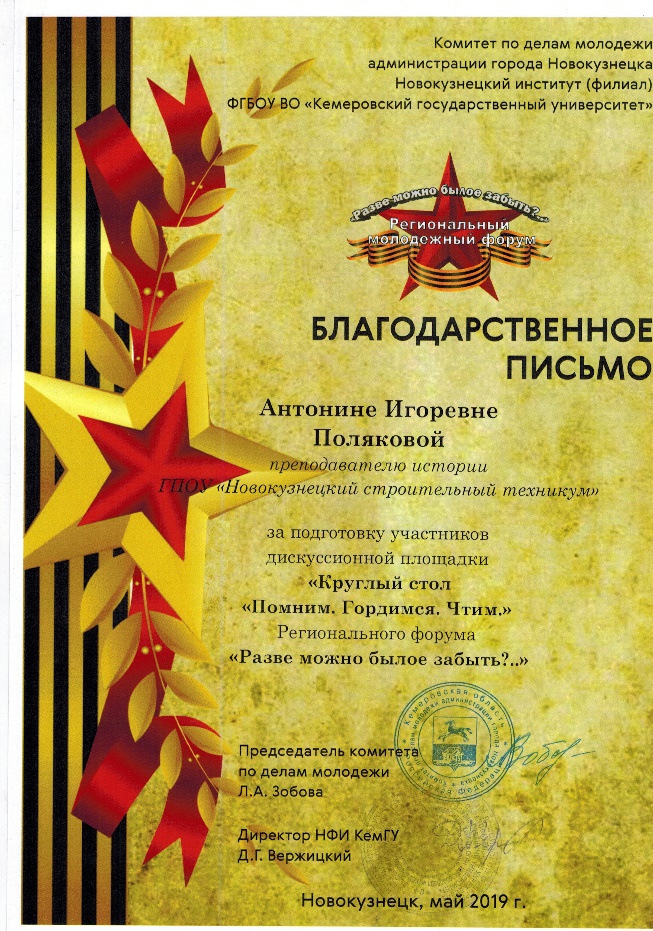 2019. Благодарственное письмо за подготовку участников Круглого стола. ФГБОУ ВО «КемГУ», Комитет по делам молодежи. 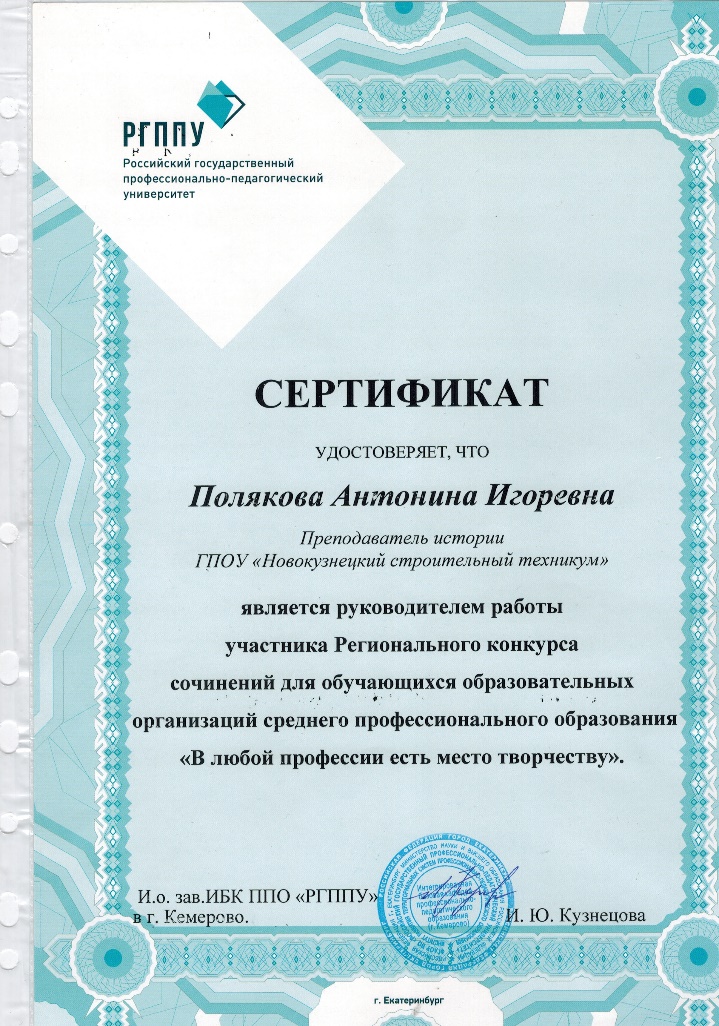 2019 г. Сертификат за подготовку участника Регионального конкурса «В любой профессии есть место творчеству». Российский государственный профессионально-педагогический университет. 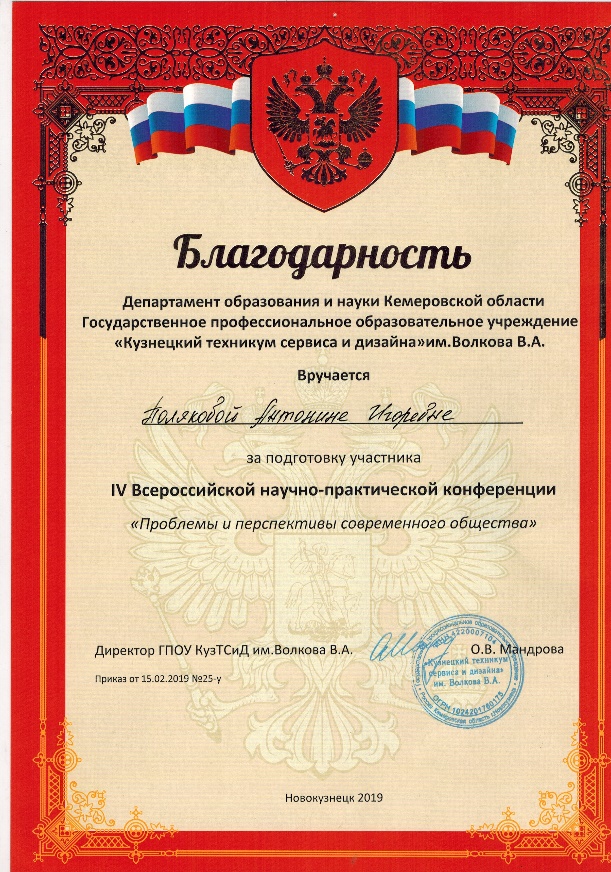 2019.Благодарность за подготовку участника IV Всероссийской научно-практической конференции «Проблемы и перспективы современного общества». Департамент образования и науки Кемеровской области.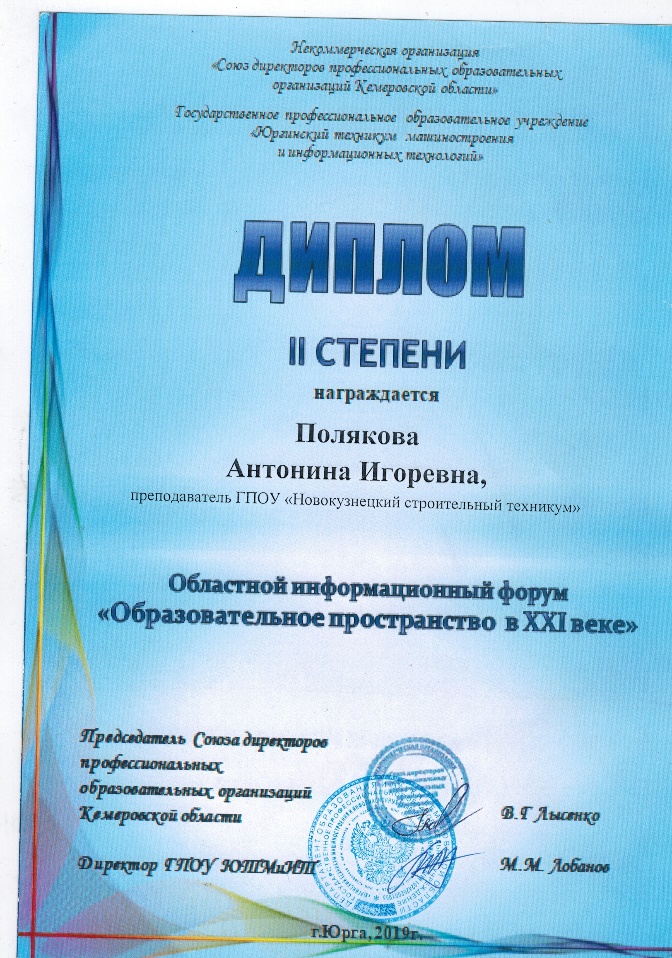 2019.Диплом II степени Областной информационный форум «Образовательное пространство в XXI веке». Некоммерческая организация «Союз директоров профессиональных образовательных организаций Кемеровской области» Государственное профессиональное образовательное  учреждение «Юргинский техникум машиностроения и информационных технологий»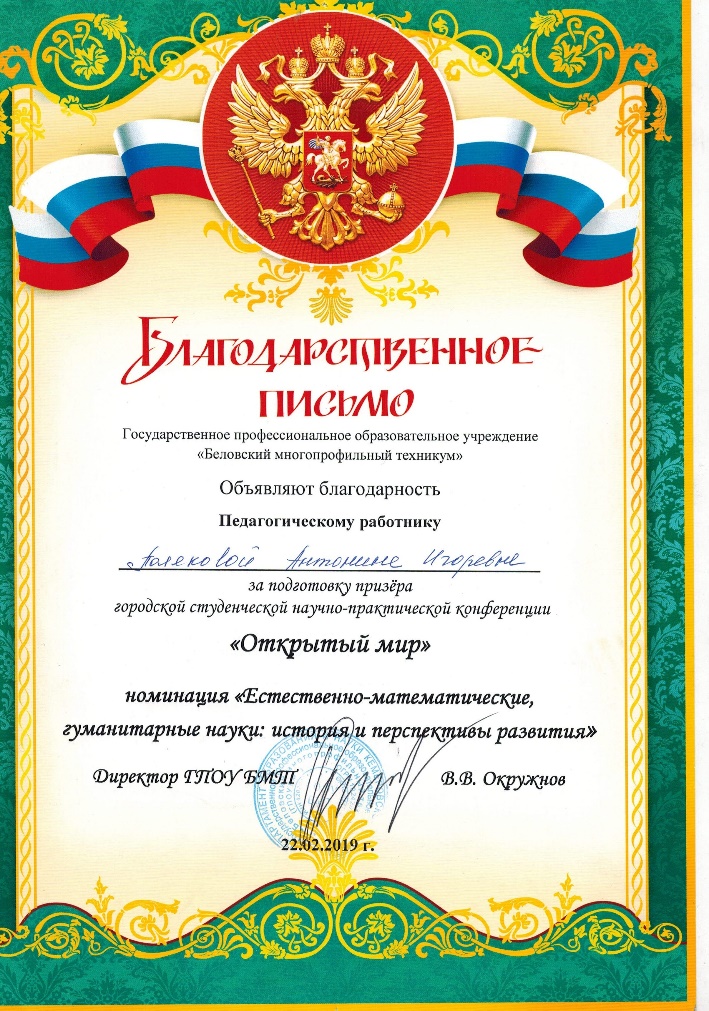 22.02.2019. Благодарственное письмо за подготовку призера городской студенческой научно-практической конференции «Открытый мир». Государственное профессиональное образовательное учреждение «Беловский многопрофильный техникум»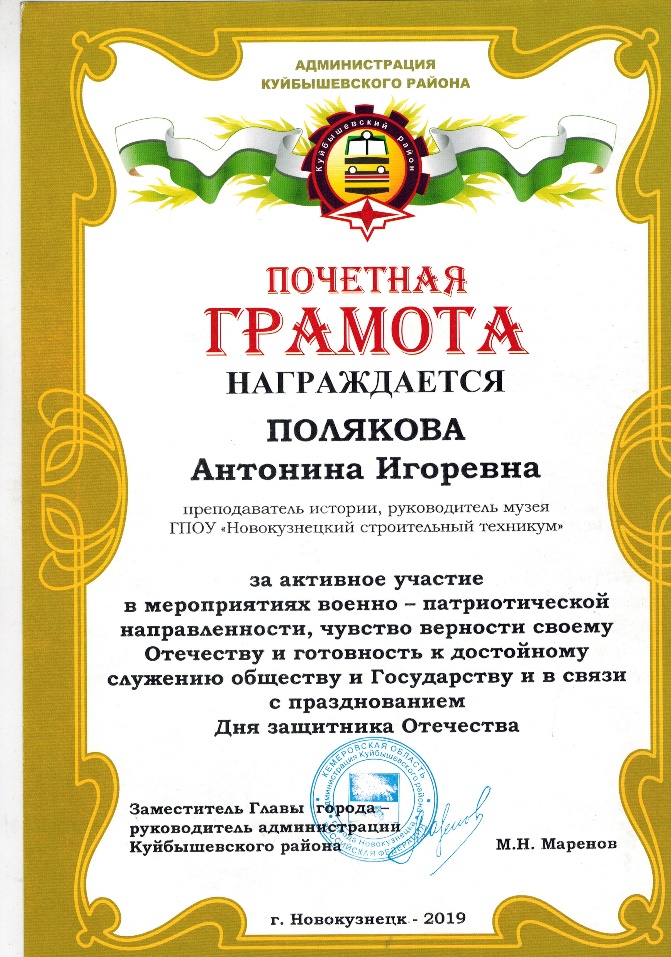 2019.Почетная грамота за активное участие в мероприятиях военно-патриотической направленности. Администрация Куйбышевского района 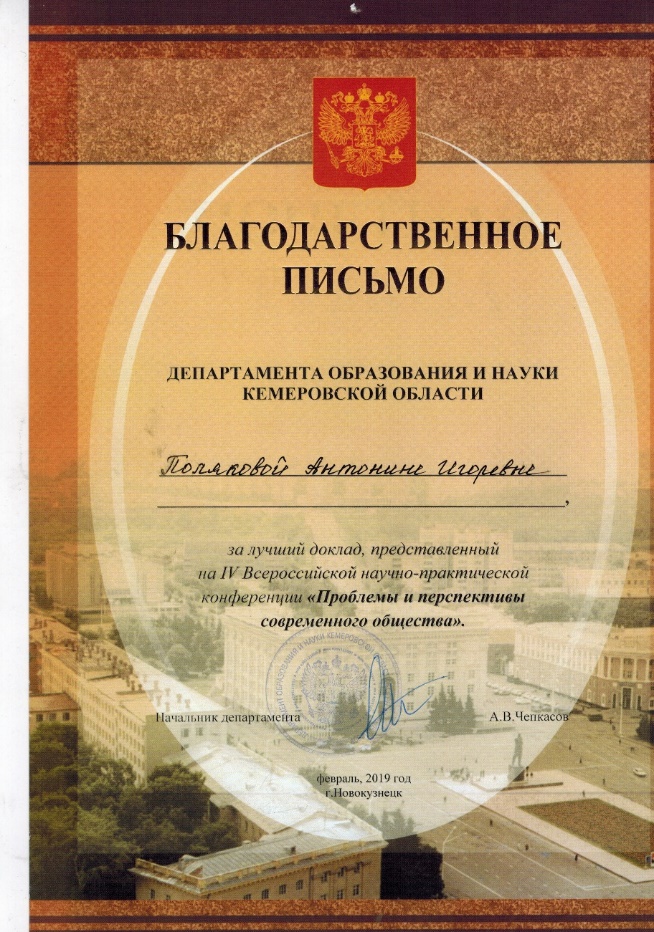 2019. Благодарственное письмо за лучший доклад. Департамент образования и науки Кемеровской области.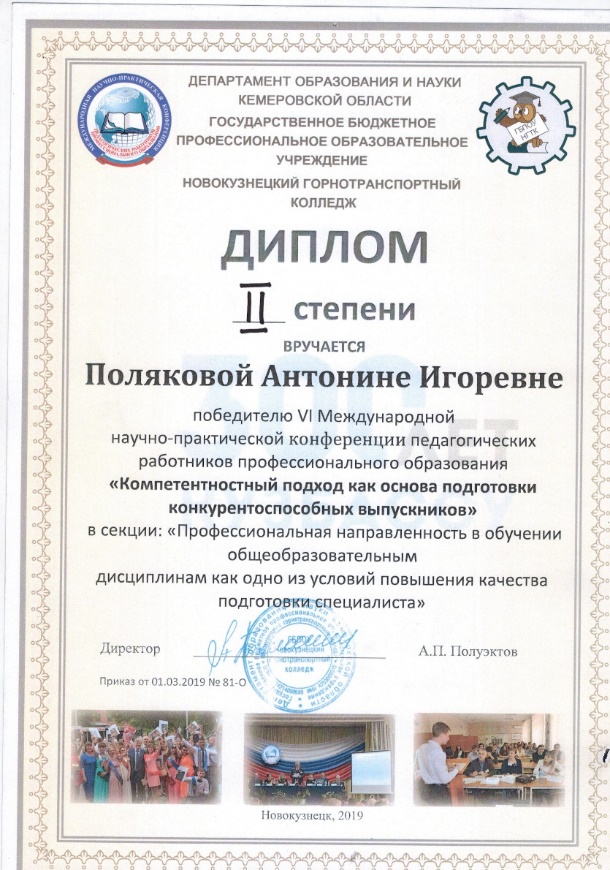 2019. Диплом II степени за победу VI Международной научно-практической конференции педагогических работников профессионального образования «Компетентность подход как основа подготовки конкурентоспособных выпускников». Департамент образования и науки Кемеровской области государственное бюджетное профессиональное образовательное учреждение НОВОКУЗНЕЦКИЙ ГОРНОТРАНСПОРТНЫЙ КОЛЛЕДЖ